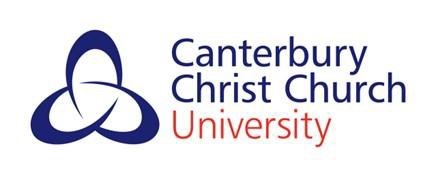 Positive engagement- making students feel valued in practice.  Guidelines for students, mentors and University. 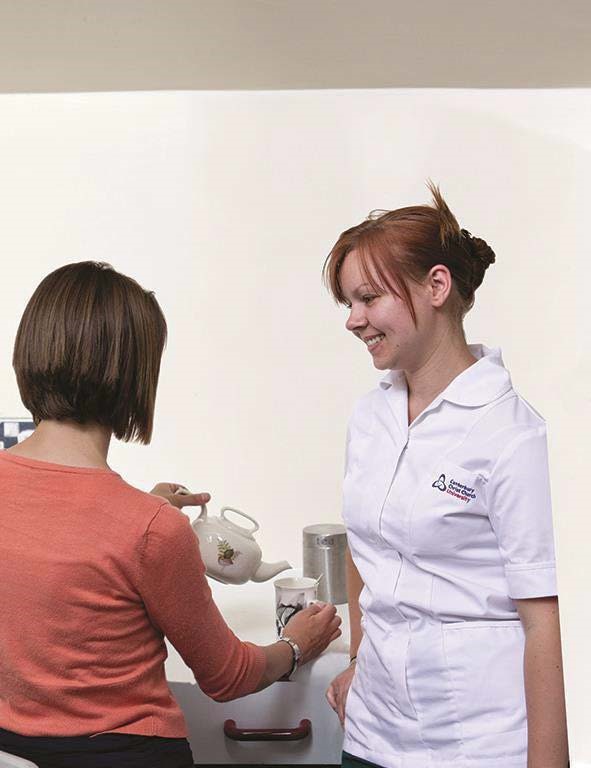  Rationale. Practice placement is an integral component of our programmes within the Faculty of Health and Wellbeing and positive experiences for both students and their mentors is desirable. What students value to support them in their practice placements is complex but important to understand. The information in this document draws upon feedback from students and mentors which has allowed exploration of key issues from a student and mentor perspective. 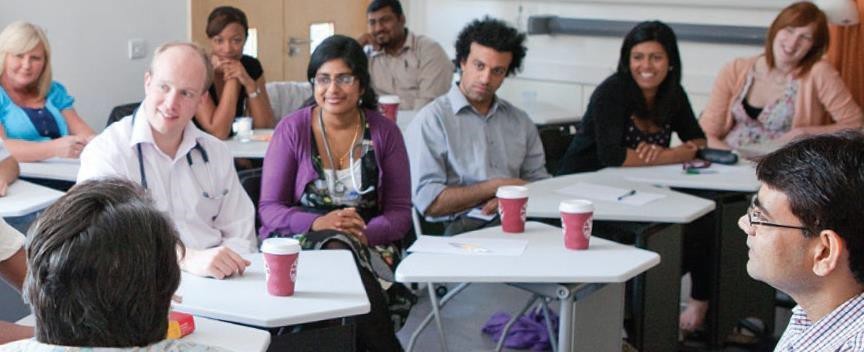 This brief guide seeks to share the findings of this work with suggestions of ways to effectively prepare for, plan and facilitate practice placement learning thus increasing positive learning outcomes for all parties. Preparing for, and initial contact with students  Placement Offer a welcome and provide key information about the organisation and expected learning opportunities Offer opportunity for a pre-placement visit Where indicated plan a timetable Where possible provide reading lists appropriate to the setting Identify suitably qualified mentors in advance of placement and indicate on PEMS Arrange access to resources to enhance learning i.e. IT password Complete induction check list on first day Consider students previous learning/life experiences to inform potential learning opportunities e.g. refer to student profile or PEMS Be aware of and implement if appropriate, the Placement Learning Support Plan for students who may require reasonable adjustments Familiarise self with University  learning requirements for each placement  	Supervision Placement Allocate time for regular supervision and where possible, plan in advance. Engage in an open style of communication Provide balanced and honest feedback with identification of areas for development Allow time for debriefing students who have dealt with difficult/stressful situations Demonstrate own use of reflective practice and encourage students own reflections Provide feedback in private Use mistakes made by the student as positive learning experiences to enhance practice. Discuss and monitor student’s reasonable adjustments, where necessary Gain feedback from colleagues regarding student performance Provide informal supervision opportunities Be prepared to share knowledge and experiences Acknowledge and allow students to share their anxieties 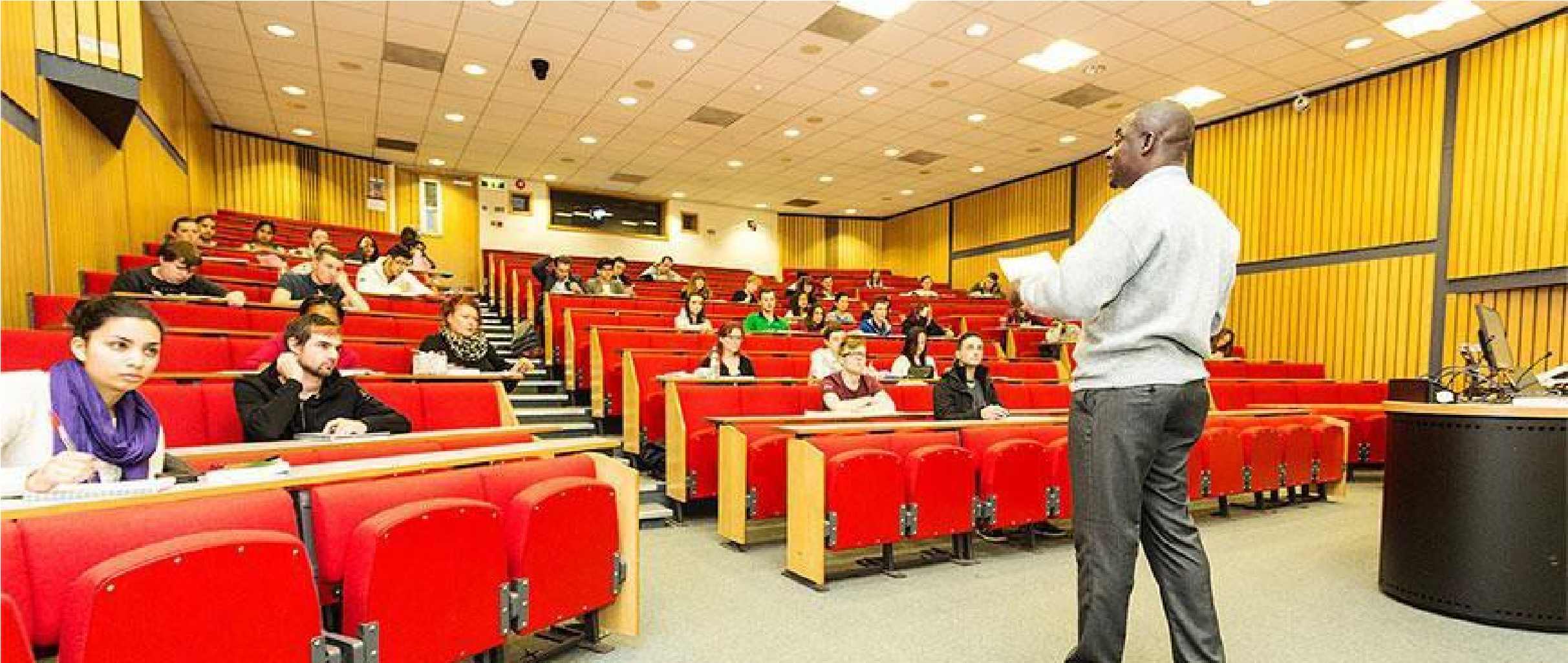  Working as part of a team  Placement Introduce students to all members of the team Provide opportunities to experience working with members of the team Identify collaborative learning opportunities with members of the team Include students in team meetings where learning opportunities are identified Discuss with students when attending meetings/forums is not considered to be a valuable learning opportunity or viable  	Learning Opportunities Placement Familiarise self with student and university learning requirements and negotiate appropriate activities Involve student with all aspects of service user care, appropriate to their stage of learning Support the development of student autonomy, independence and responsibility within safe limits Demonstrate that students can be trusted through positive risk taking 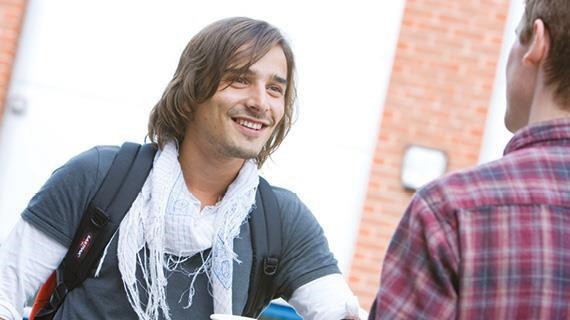 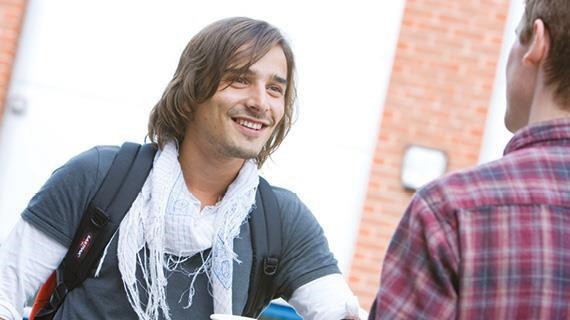   University Support Provide placement preparation prior to each placement for students Ensure there is a Placement Learning Support plan for students requiring reasonable adjustments Ensure all information regarding students and placements is available via PEMS Provide Mentor workshops, update days and conferences on a regular basis Ensure mandatory training requirements are completed Ensure mentors understand the role of the Academic in Practice and visit sites whenever possible Provide placement details to students and placement providers as early as possible 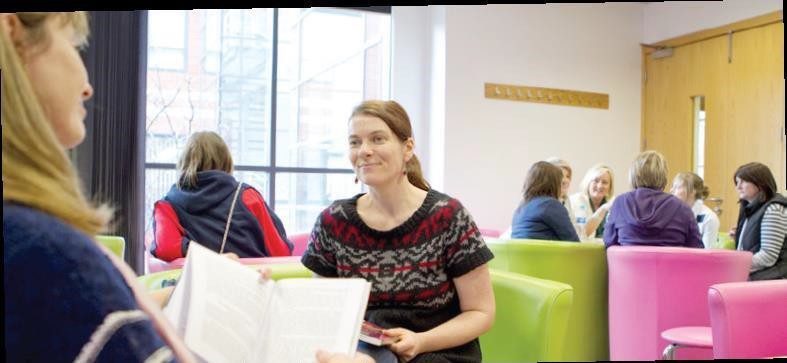 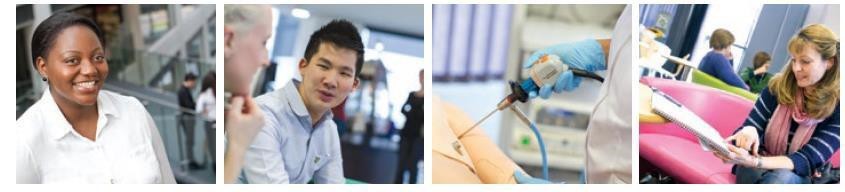  Contact Information Practice Learning UnitCanterbury Christ Church UniversityNorth Holmes Road Campus   Telephone: 01227 923888Email: plu@canterbury.ac.ukFaculty of Health and Wellbeing www.canterbury.ac.uk/health 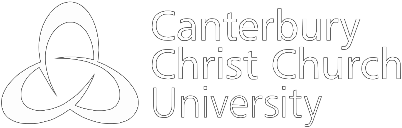 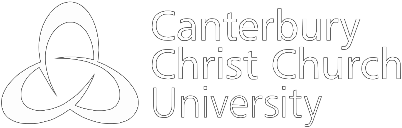 